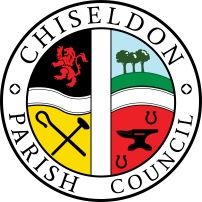 Contact details:Clerk – 01793 740744 clerk@chiseldon-pc.gov.ukYou are summoned to the Finance Contracts and HR Committee meeting.Remote login via MS Teams, Tuesday 6th October 2020 at 7.30pm. Login details at the end of this agenda.AGENDA     Next meeting: Tuesday 3rd November 2020 at 7.30pm Remote MS Teams meetingSigned: C Wilkinson (Clerk).  Date:30.9.2020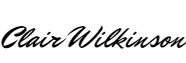 Legislation to allow the council to vote and/or act:Powers to allow the Council to vote/act:Item 10. Local Government Act 1972 s15(4). Expenses of Parish and Community Councils.Meeting login:https://teams.microsoft.com/l/meetup-join/19%3ae5a9728f4d49468c86af991b3bcba29d%40thread.tacv2/1600854281675?context=%7b%22Tid%22%3a%22994eb4e1-2fcb-47f9-a34e-66c6767624a1%22%2c%22Oid%22%3a%22abfe080e-0d86-401d-95dd-e231c117cc34%22%7d                                1.2.Vote on Chairman for the October and November committee meetings.Attendances and apologies for absence to be received and approval voted on.3.      Declarations of interest and vote on any dispensations submitted4.Public recess5.6.Approval of minutes no minutes to approveAction Points none7.8.9.10.11.12.13.14.15.  FINANCE.Review and approve virement of £25,000 from unallocated general reserves for 2020/21 into allocated reserves for Windmill Piece Parking improvements. Review & approve first draft of budget for 2021/22 to be presented to November Full Council. See additional documentationReview & approve first draft of precept figure for 2021/22 to be presented to November Full Council See additional documentationReview and approve a virement of funds from unallocated general reserves into precept fund for 2021/22. Committee to determine the amount. Consider a donation to Phoenix Enterprises.  Phoenix are offering to come to Chiseldon for free sessions on employment/CV’s/debt management/housing/well-being/social isolation and more.  A donation has been suggested to help them continue their work. Visit http://www.phoenixenterprises.co.uk/index.htmlReview and approve Finance Committee Terms of Reference Document. See document loaded on MS Teams. (Members of the public can request this document from the Clerk)CONTRACTSNo itemsHRNo itemsITEMS FOR INCLUSION ON NEXT AGENDA(Cannot be discussed or voted on at this meeting)